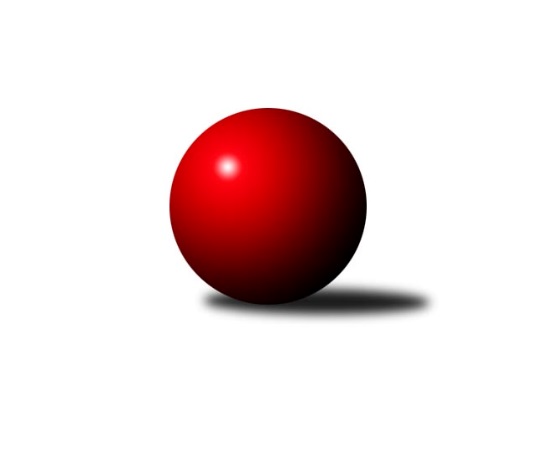 Č.16Ročník 2017/2018	17.2.2018Nejlepšího výkonu v tomto kole: 2763 dosáhlo družstvo: Lokomotiva Cheb˝B˝Západočeská divize 2017/2018Výsledky 16. kolaSouhrnný přehled výsledků:Lokomotiva Cheb˝B˝	- TJ Slavoj Plzeň	11:5	2763:2637		17.2.TJ Dobřany	- Jáchymov	12:4	2524:2480		17.2.Havlovice	- TJ Lomnice˝B˝	16:0	2700:2551		17.2.Sokol Útvina	- Lokomotiva Cheb˝A˝	12:4	2572:2427		17.2.Jiskra Hazlov	- Kuželky Holýšov	12:4	2676:2598		17.2.SKK K.Vary	- Sokol Kdyně˝B˝	14:2	2594:2490		17.2.Tabulka družstev:	1.	Lokomotiva Cheb˝B˝	17	12	0	5	167 : 105 	 	 2594	24	2.	Jiskra Hazlov	16	11	1	4	160 : 96 	 	 2593	23	3.	Lokomotiva Cheb˝A˝	17	10	1	6	146 : 126 	 	 2627	21	4.	Sokol Útvina	16	9	2	5	154 : 102 	 	 2591	20	5.	TJ Slavoj Plzeň	16	9	1	6	143 : 113 	 	 2609	19	6.	SKK K.Vary	16	7	3	6	136 : 120 	 	 2594	17	7.	TJ Lomnice˝B˝	16	8	0	8	115 : 141 	 	 2576	16	8.	Kuželky Holýšov	16	7	1	8	121 : 135 	 	 2571	15	9.	Havlovice	16	5	3	8	128 : 128 	 	 2538	13	10.	Jáchymov	16	5	1	10	106 : 150 	 	 2529	11	11.	TJ Dobřany	16	4	0	12	90 : 166 	 	 2559	8	12.	Sokol Kdyně˝B˝	16	3	1	12	86 : 170 	 	 2524	7Podrobné výsledky kola:	 Lokomotiva Cheb˝B˝	2763	11:5	2637	TJ Slavoj Plzeň	Lenka Pivoňková	 	 245 	 248 		493 	 2:0 	 391 	 	202 	 189		Jakub Harmáček	Miroslav Pivoňka	 	 211 	 213 		424 	 0:2 	 458 	 	228 	 230		Roman Drugda	Hana Berkovcová	 	 195 	 262 		457 	 2:0 	 395 	 	202 	 193		Josef Kreutzer	Václav Strnad	 	 230 	 262 		492 	 2:0 	 490 	 	236 	 254		Josef Hořejší	Dagmar Rajlichová	 	 209 	 234 		443 	 1:1 	 443 	 	198 	 245		Petr Harmáček	Petr Rajlich	 	 239 	 215 		454 	 0:2 	 460 	 	233 	 227		Václav Hranáčrozhodčí: Nejlepší výkon utkání: 493 - Lenka Pivoňková	 TJ Dobřany	2524	12:4	2480	Jáchymov	Vojtěch Kořan	 	 219 	 207 		426 	 2:0 	 399 	 	227 	 172		Petr Kocifaj	Jiří Baloun	 	 205 	 175 		380 	 0:2 	 419 	 	191 	 228		Miroslav Vlček	Marek Smetana	 	 200 	 177 		377 	 0:2 	 431 	 	208 	 223		Irena Živná	Pavel Sloup	 	 224 	 240 		464 	 2:0 	 402 	 	197 	 205		Dana Blaslová	Josef Dvořák	 	 205 	 229 		434 	 2:0 	 417 	 	197 	 220		Martin Kuchař	Petr Kučera	 	 216 	 227 		443 	 2:0 	 412 	 	204 	 208		Jiří Šrekrozhodčí: Nejlepší výkon utkání: 464 - Pavel Sloup	 Havlovice	2700	16:0	2551	TJ Lomnice˝B˝	Lukáš Jírovec	 	 221 	 230 		451 	 2:0 	 426 	 	208 	 218		Lukáš Kožíšek	Petra Vařechová	 	 256 	 218 		474 	 2:0 	 443 	 	219 	 224		Zuzana Kožíšková	Miloš Černohorský	 	 219 	 233 		452 	 2:0 	 423 	 	214 	 209		Věra Martincová	František Zůna	 	 234 	 196 		430 	 2:0 	 404 	 	195 	 209		Rudolf Štěpanovský	Vladimír Rygl	 	 258 	 204 		462 	 2:0 	 438 	 	201 	 237		Miroslav Knespl	Andrea Palacká	 	 213 	 218 		431 	 2:0 	 417 	 	234 	 183		Tereza Štursovározhodčí: Nejlepší výkon utkání: 474 - Petra Vařechová	 Sokol Útvina	2572	12:4	2427	Lokomotiva Cheb˝A˝	Jan Kříž	 	 211 	 212 		423 	 2:0 	 387 	 	197 	 190		Helena Gladavská	Jaroslav Dobiáš	 	 199 	 215 		414 	 0:2 	 416 	 	210 	 206		Josef Chrastil	Vít Červenka	 	 204 	 219 		423 	 2:0 	 378 	 	195 	 183		Pavel Pokorný	Václav Kříž st. st.	 	 191 	 222 		413 	 2:0 	 400 	 	209 	 191		Jan Kubík	Stanislav Veselý	 	 211 	 213 		424 	 0:2 	 426 	 	211 	 215		Zdeněk Eichler	Zdeněk Kříž st.	 	 226 	 249 		475 	 2:0 	 420 	 	210 	 210		Ladislav Liptákrozhodčí: Nejlepší výkon utkání: 475 - Zdeněk Kříž st.	 Jiskra Hazlov	2676	12:4	2598	Kuželky Holýšov	Ondřej Bína	 	 202 	 237 		439 	 0:2 	 457 	 	230 	 227		Josef Vdovec	Matěj Novák	 	 211 	 192 		403 	 0:2 	 435 	 	213 	 222		Jan Myslík	David Repčik	 	 222 	 263 		485 	 2:0 	 416 	 	189 	 227		Milan Laksar	Pavel Repčik ml.	 	 225 	 244 		469 	 2:0 	 466 	 	247 	 219		Jaroslav Hablovec	Miroslav Repčik	 	 213 	 231 		444 	 2:0 	 398 	 	201 	 197		Jan Laksar	Stanislav Novák	 	 225 	 211 		436 	 2:0 	 426 	 	217 	 209		Stanislav Šlajerrozhodčí: Nejlepší výkon utkání: 485 - David Repčik	 SKK K.Vary	2594	14:2	2490	Sokol Kdyně˝B˝	Pavel Boháč	 	 236 	 221 		457 	 2:0 	 407 	 	206 	 201		Michaela Rubášová	Lubomír Martinek	 	 199 	 225 		424 	 2:0 	 418 	 	226 	 192		Jaroslav Löffelmann	Jiří Hojsák	 	 206 	 208 		414 	 2:0 	 401 	 	201 	 200		Václav Kuželík	Vítězslav Vodehnal	 	 207 	 216 		423 	 2:0 	 397 	 	193 	 204		Jaroslava Löffelmannová	Jan Vank	 	 232 	 227 		459 	 2:0 	 434 	 	223 	 211		Filip Löffelmann	Josef Ženíšek	 	 217 	 200 		417 	 0:2 	 433 	 	199 	 234		Jiří Götzrozhodčí: Nejlepší výkon utkání: 459 - Jan VankPořadí jednotlivců:	jméno hráče	družstvo	celkem	plné	dorážka	chyby	poměr kuž.	Maximum	1.	Ladislav Lipták 	Lokomotiva Cheb˝A˝	471.76	312.7	159.1	1.3	8/8	(558)	2.	Jiří Nováček 	Lokomotiva Cheb˝A˝	467.88	311.2	156.7	2.2	6/8	(509)	3.	Petr Rajlich 	Lokomotiva Cheb˝B˝	459.48	306.5	153.0	3.6	8/8	(500)	4.	Stanislav Novák 	Jiskra Hazlov	454.38	304.4	150.0	2.9	8/8	(490)	5.	Iveta Heřmanová 	Lokomotiva Cheb˝B˝	454.23	305.4	148.9	2.8	6/8	(522)	6.	Daniel Šeterle 	Kuželky Holýšov	450.36	300.5	149.9	3.3	7/8	(476)	7.	Zdeněk Kříž  st.	Sokol Útvina	449.93	304.3	145.7	4.0	8/8	(497)	8.	Jan Vank 	SKK K.Vary	449.65	296.5	153.1	3.4	8/8	(488)	9.	Ondřej Bína 	Jiskra Hazlov	449.16	299.1	150.1	3.2	8/8	(515)	10.	Petr Harmáček 	TJ Slavoj Plzeň	445.93	295.2	150.7	3.2	9/9	(509)	11.	Jaroslav Hablovec 	Kuželky Holýšov	443.02	298.8	144.2	4.2	6/8	(484)	12.	Jan Kříž 	Sokol Útvina	442.36	303.9	138.5	3.1	7/8	(472)	13.	Miloš Černohorský 	Havlovice	441.68	302.8	138.9	5.3	7/9	(481)	14.	Josef Vdovec 	Kuželky Holýšov	439.34	295.7	143.6	4.3	7/8	(470)	15.	Jakub Harmáček 	TJ Slavoj Plzeň	439.19	300.2	139.0	6.2	8/9	(505)	16.	Václav Hranáč 	TJ Slavoj Plzeň	439.05	295.8	143.3	5.2	8/9	(486)	17.	Miroslav Knespl 	TJ Lomnice˝B˝	435.19	299.7	135.5	4.7	9/9	(491)	18.	Jan Kubík 	Lokomotiva Cheb˝A˝	434.03	295.0	139.0	4.0	7/8	(477)	19.	Jan Myslík 	Kuželky Holýšov	433.99	294.8	139.2	4.3	8/8	(475)	20.	Josef Hořejší 	TJ Slavoj Plzeň	433.89	291.3	142.6	5.0	9/9	(490)	21.	Pavel Boháč 	SKK K.Vary	433.56	294.6	138.9	4.5	8/8	(475)	22.	Věra Martincová 	TJ Lomnice˝B˝	432.66	296.9	135.8	4.5	8/9	(464)	23.	Vojtěch Kořan 	TJ Dobřany	432.50	297.7	134.8	4.9	7/8	(464)	24.	Petr Kučera 	TJ Dobřany	432.07	294.5	137.6	4.1	7/8	(497)	25.	Zuzana Kožíšková 	TJ Lomnice˝B˝	431.06	294.2	136.9	4.6	9/9	(472)	26.	Miroslav Repčik 	Jiskra Hazlov	430.94	292.8	138.1	3.7	8/8	(479)	27.	Josef Kreutzer 	TJ Slavoj Plzeň	430.72	296.2	134.5	3.9	8/9	(497)	28.	Josef Ženíšek 	SKK K.Vary	430.46	296.0	134.5	4.4	8/8	(468)	29.	Jaroslav Dobiáš 	Sokol Útvina	429.63	292.7	136.9	6.5	6/8	(475)	30.	Jiří Šrek 	Jáchymov	429.43	292.5	137.0	4.2	9/9	(467)	31.	Lubomír Martinek 	SKK K.Vary	429.19	293.4	135.8	3.5	8/8	(466)	32.	Josef Dvořák 	TJ Dobřany	429.13	301.9	127.2	5.6	8/8	(463)	33.	Petr Čolák 	SKK K.Vary	428.77	295.4	133.4	4.7	7/8	(469)	34.	Miroslav Vlček 	Jáchymov	428.76	294.1	134.7	5.9	7/9	(465)	35.	Jiří Götz 	Sokol Kdyně˝B˝	428.66	294.3	134.4	4.4	7/8	(477)	36.	Stanislav Veselý 	Sokol Útvina	428.43	293.3	135.1	6.1	7/8	(497)	37.	Marek Smetana 	TJ Dobřany	428.43	299.9	128.6	5.5	7/8	(490)	38.	Olga Hornová 	Sokol Kdyně˝B˝	427.75	301.8	125.9	7.5	6/8	(461)	39.	Ivana Nová 	Jáchymov	426.93	299.2	127.7	6.1	7/9	(469)	40.	Dagmar Rajlichová 	Lokomotiva Cheb˝B˝	426.79	282.3	144.5	2.9	8/8	(510)	41.	Jiří Opatrný 	TJ Slavoj Plzeň	426.48	293.4	133.0	6.2	8/9	(467)	42.	Irena Živná 	Jáchymov	426.31	293.5	132.8	4.9	9/9	(462)	43.	Lenka Pivoňková 	Lokomotiva Cheb˝B˝	426.03	291.3	134.7	6.3	8/8	(493)	44.	Vladimír Rygl 	Havlovice	425.68	295.3	130.3	5.7	9/9	(468)	45.	Josef Chrastil 	Lokomotiva Cheb˝A˝	425.38	287.5	137.9	4.0	8/8	(500)	46.	Rudolf Štěpanovský 	TJ Lomnice˝B˝	424.23	290.9	133.3	4.7	7/9	(472)	47.	Jan Laksar 	Kuželky Holýšov	424.10	289.6	134.5	5.0	8/8	(492)	48.	Jiří Hojsák 	SKK K.Vary	424.04	292.1	131.9	5.7	8/8	(447)	49.	David Repčik 	Jiskra Hazlov	423.80	294.2	129.6	7.6	7/8	(485)	50.	Filip Löffelmann 	Sokol Kdyně˝B˝	423.61	292.2	131.4	5.2	7/8	(482)	51.	Andrea Palacká 	Havlovice	423.08	286.3	136.8	4.0	9/9	(470)	52.	Václav Kříž ml.  ml.	Sokol Útvina	422.95	293.9	129.1	6.2	6/8	(481)	53.	Pavel Pivoňka 	Havlovice	422.80	297.3	125.5	5.6	9/9	(474)	54.	Václav Kříž st.  st.	Sokol Útvina	422.71	298.5	124.3	7.8	6/8	(442)	55.	Martin Kuchař 	Jáchymov	422.65	291.2	131.4	6.4	9/9	(444)	56.	Václav Kuželík 	Sokol Kdyně˝B˝	421.80	294.1	127.7	7.7	8/8	(456)	57.	Miroslav Pivoňka 	Lokomotiva Cheb˝B˝	421.24	290.1	131.2	7.3	8/8	(492)	58.	Lucie Vajdíková 	TJ Lomnice˝B˝	420.79	295.8	125.0	5.3	6/9	(457)	59.	Zdeněk Eichler 	Lokomotiva Cheb˝A˝	420.67	286.8	133.8	5.2	8/8	(457)	60.	Lukáš Kožíšek 	TJ Lomnice˝B˝	420.27	291.4	128.8	6.7	7/9	(434)	61.	Jiří Baloun 	TJ Dobřany	419.28	294.0	125.3	6.4	8/8	(450)	62.	Vlastimil Hlavatý 	Sokol Útvina	419.25	291.6	127.6	4.2	6/8	(448)	63.	Hana Berkovcová 	Lokomotiva Cheb˝B˝	418.60	288.0	130.6	5.0	7/8	(477)	64.	František Zůna 	Havlovice	418.43	286.9	131.5	7.6	9/9	(475)	65.	Pavel Repčik ml. 	Jiskra Hazlov	417.42	288.0	129.5	6.2	8/8	(479)	66.	Jaroslava Löffelmannová 	Sokol Kdyně˝B˝	414.46	290.3	124.2	8.2	8/8	(442)	67.	Matěj Novák 	Jiskra Hazlov	414.30	288.1	126.2	6.5	8/8	(469)	68.	Stanislav Šlajer 	Kuželky Holýšov	411.67	294.6	117.1	9.0	6/8	(477)	69.	Otto Sloup 	TJ Dobřany	409.13	285.4	123.7	7.5	6/8	(433)	70.	Dana Blaslová 	Jáchymov	404.38	285.9	118.4	6.9	8/9	(452)	71.	Michaela Rubášová 	Sokol Kdyně˝B˝	400.61	276.3	124.3	9.5	6/8	(450)		Josef Fidrant 	Sokol Kdyně˝B˝	461.88	305.6	156.3	4.5	2/8	(477)		Miroslav Budil 	Lokomotiva Cheb˝A˝	461.67	311.3	150.3	2.0	1/8	(471)		Václav Strnad 	Lokomotiva Cheb˝A˝	458.33	312.2	146.2	4.0	2/8	(492)		Roman Drugda 	TJ Slavoj Plzeň	458.00	309.0	149.0	7.0	1/9	(458)		Jana Pytlíková 	Sokol Kdyně˝B˝	447.50	305.5	142.0	5.3	2/8	(468)		Michael Wittwar 	Jiskra Hazlov	446.00	306.0	140.0	0.0	1/8	(446)		Jan Horák 	Sokol Útvina	444.85	306.7	138.2	5.7	5/8	(510)		Lukáš Jírovec 	Havlovice	443.50	306.5	137.0	3.5	1/9	(451)		Tibor Palacký 	Havlovice	443.31	298.1	145.3	2.6	4/9	(520)		Petra Vařechová 	Havlovice	443.25	312.5	130.8	8.0	2/9	(474)		Jiří Kalista 	Havlovice	442.00	310.0	132.0	3.0	1/9	(442)		Tereza Štursová 	TJ Lomnice˝B˝	441.00	297.3	143.7	3.7	5/9	(478)		Pavel Sloup 	TJ Dobřany	437.24	296.9	140.4	4.6	5/8	(483)		Václav Čechura 	SKK K.Vary	437.00	296.0	141.0	5.0	1/8	(437)		Jakub Janouch 	Kuželky Holýšov	432.00	293.7	138.3	5.7	1/8	(443)		Jiří Jaroš 	Lokomotiva Cheb˝A˝	431.25	288.6	142.6	4.4	4/8	(467)		Václav Mondek 	Jáchymov	431.00	298.9	132.1	4.6	3/9	(452)		Jaroslav Löffelmann 	Sokol Kdyně˝B˝	430.67	292.5	138.2	9.4	4/8	(488)		František Douša 	Lokomotiva Cheb˝A˝	430.47	293.2	137.3	4.9	5/8	(482)		Jiří Rádl 	Havlovice	427.00	287.0	140.0	6.0	1/9	(427)		Pavel Přerost 	TJ Lomnice˝B˝	425.50	293.8	131.8	6.3	4/9	(451)		Marek Eisman 	TJ Dobřany	425.25	296.1	129.1	8.1	4/8	(452)		Vít Červenka 	Sokol Útvina	423.00	289.0	134.0	3.0	1/8	(423)		Vítězslav Vodehnal 	SKK K.Vary	423.00	293.0	130.0	5.0	1/8	(423)		Jan Pešek 	TJ Slavoj Plzeň	421.00	278.5	142.5	6.0	2/9	(444)		Monika Maňenová 	TJ Lomnice˝B˝	419.00	303.0	116.0	7.0	1/9	(419)		Vladimír Maxa 	Jáchymov	417.00	288.0	129.0	7.0	1/9	(417)		Jiří Dohnal 	Sokol Kdyně˝B˝	417.00	293.0	124.0	7.0	1/8	(417)		Josef Nedoma 	Havlovice	415.50	287.0	128.5	10.0	2/9	(425)		Jaroslav Patkaň 	Sokol Útvina	410.50	277.5	133.0	7.5	2/8	(414)		Jan Ebelender 	TJ Dobřany	407.00	273.0	134.0	1.0	1/8	(407)		Bohumil Vyleťal 	Lokomotiva Cheb˝A˝	405.50	299.3	106.3	12.0	2/8	(426)		Milan Laksar 	Kuželky Holýšov	402.40	287.0	115.4	8.6	5/8	(469)		Tomaš Lukeš 	Kuželky Holýšov	400.50	295.5	105.0	9.5	1/8	(422)		Petr Kocifaj 	Jáchymov	399.00	289.0	110.0	13.0	1/9	(399)		Petr Ziegler 	Havlovice	391.33	281.3	110.0	7.7	3/9	(400)		Jaroslav Tejml 	SKK K.Vary	390.50	272.5	118.0	6.5	1/8	(396)		Helena Gladavská 	Lokomotiva Cheb˝A˝	387.00	273.0	114.0	6.0	1/8	(387)		Jan Lommer 	Sokol Kdyně˝B˝	386.00	309.0	77.0	19.0	1/8	(386)		Jana Kotroušová 	TJ Slavoj Plzeň	382.00	256.0	126.0	5.0	1/9	(382)		Pavel Pokorný 	Lokomotiva Cheb˝A˝	378.00	272.0	106.0	14.0	1/8	(378)		Martin Šubrt 	Havlovice	373.00	270.0	103.0	11.0	2/9	(379)		Eva Kotalová 	Sokol Kdyně˝B˝	368.00	270.0	98.0	12.0	1/8	(368)		Hana Makarová 	Jáchymov	350.00	265.0	85.0	12.0	1/9	(350)Sportovně technické informace:Starty náhradníků:registrační číslo	jméno a příjmení 	datum startu 	družstvo	číslo startu
Hráči dopsaní na soupisku:registrační číslo	jméno a příjmení 	datum startu 	družstvo	Program dalšího kola:17. kolo24.2.2018	so	9:00	Kuželky Holýšov - Sokol Útvina	24.2.2018	so	9:00	Lokomotiva Cheb˝A˝ - Havlovice	24.2.2018	so	9:00	TJ Lomnice˝B˝ - TJ Dobřany	24.2.2018	so	9:00	Jáchymov - TJ Slavoj Plzeň	24.2.2018	so	14:00	Sokol Kdyně˝B˝ - Jiskra Hazlov	24.2.2018	so	15:00	SKK K.Vary - Lokomotiva Cheb˝B˝	Nejlepší šestka kola - absolutněNejlepší šestka kola - absolutněNejlepší šestka kola - absolutněNejlepší šestka kola - absolutněNejlepší šestka kola - dle průměru kuželenNejlepší šestka kola - dle průměru kuželenNejlepší šestka kola - dle průměru kuželenNejlepší šestka kola - dle průměru kuželenNejlepší šestka kola - dle průměru kuželenPočetJménoNázev týmuVýkonPočetJménoNázev týmuPrůměr (%)Výkon2xLenka PivoňkováLokomotiva Cheb4936xZdeněk Kříž st.So.Útvina115.614753xVáclav StrnadLokomotiva Cheb4921xLenka PivoňkováLokomotiva Cheb109.94932xJosef HořejšíSlavoj Plzeň4901xDavid RepčikJiskra Hazlov109.884851xDavid RepčikJiskra Hazlov4852xVáclav StrnadLokomotiva Cheb109.674923xZdeněk Kříž st.So.Útvina4752xPavel SloupTJ Dobřany 109.294641xPetra VařechováHavlovice4741xJosef HořejšíSlavoj Plzeň109.23490